TEACHER OF MATHSPERSON SPECIFICATIONA = APPLICATION FORM AND SUPPORTING LETTERI = INTERVIEW PROCESSR = REFERENCES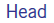 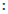 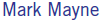 ExpertiseEssentialDesirableQualificationsGraduate with an Honours degree(A)Qualified teacher status (A)Evidence of continuing professional development (A)Further higher education qualification beyond first degree level (A)ExperienceSuccessful and proven track record of teaching across the ability range (All)Experience of the needs of students from a diverse student group (All)Leadership and ManagementAbility to inspire students (All)Ability to work as part of a team (All)Ability to work under pressure to achieve, to have high expectations, lead by example and meet deadlines (I/R)Professional CompetenceUnderstanding how to use data Working knowledge of relevant legislation and current educational issues (I)People and RelationshipsCreate and secure enthusiasm and earn the confidence of staff, students and parents A high degree of emotional intelligence (I) Have energy, drive and enthusiasm to lead projects through to completion. (I)SafeguardingA commitment to the safeguarding and well-being of all studentsCommunicationEffective oral and written communication to a wide range of audiences (All)